Vår saksbehandler: Maiken Patricia EkE-post: maiken.patricia.ek@utdanningsdirektorate.no Vår dato:24.10.2017Vår referanse:2017/104Deres dato:Deres referanse: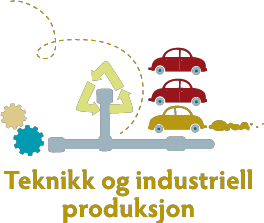 Innkalling – møte 6 -2017Faglig råd for teknikk og industriell produksjon.Sted:	Utdanningsdirektoratet, møterom 10 1. etgTid:	Onsdag 01.11.2017 kl. 10.00-16.00	
Sak 52-17 Godkjenning av innkalling Forslag til vedtak:Faglig råd for teknikk og industriell produksjon godkjenner innkallingen til møte onsdag 01.11.2017Sak 53-17 Godkjenning av referat fra møte 18.09.2017  Vedlagt utkast til referat fra møte i Faglig råd for teknikk og industriell produksjon 18.09.2017.Forslag til vedtak: Faglig råd for teknikk og industriell produksjon godkjenner referatet fra møte 18.09.2017Sak 54-17 Planlegging av rådets arbeid og mål for oppnevningsperiodenAU har utarbeidet en liste med aktuelle temaer og problemstillinger (se vedlegg). AU har tatt utgangspunkt i saker fra utviklingsredegjørelsen 2016 som ikke er ferdig utredet, samt innspill fra forrige rådsmøte. Fagansvarlig sendte etter avtale med AU en bestilling til rådsmedlemmene (ref. epost sendt 27.september), hvor dere ble bedt om å forberede en kort presentasjon til rådsmøtet med fokus på:Hvilke fagområder innenfor TIP dere har kunnskap om.Synspunkter til organisasjonene dere representerer, som er relevant for rådet.Informasjonen er ment å danne et grunnlag for inndelingen i arbeidsgrupper.Forslag til vedtak:Basert på innspill i rådsmøtet sorterer og prioriterer AU hvilke tema rådet skal jobbe med. AU utarbeider et forslag til årshjul og et forslag til inndeling av arbeidsgruppe. Rådet behandler saken på rådsmøtet 6.dessember.Sak 55-17 Høring-  forslag til endringer i bestemmelsene om fagprøve, svenneprøve, praksisbrevprøve og kompetanseprøveArbeidsutvalget har utarbeidet et nytt utkast til høringssvar (se vedlegg) med utgangspunkt i innspillene som fremkom i rådsmøtet 18.09.2017. De faglige rådene har fått utsatt frist for innlevering av høringen til 5.november.Forslag til vedtak:Faglig råd for teknikk og industriell produksjon slutter seg til utkastet til høringssvar.Sak 56-17 Høring- fagbrev på jobbKunnskapsdepartementet sendte den 4. april 2017 på høring et notat med forslag om innføring av Fagbrev på jobb. Faglig råd for teknikk og industriell produksjon sendte inn et svar på høringen (se vedlegg).På grunnlag av høringsuttalelsene har departementet utarbeidet nytt forslag til lovtekst. Høringsdokumentene finner dere på: https://www.regjeringen.no/no/dokumenter/ny-horing-fagbrev-pa-jobb/id2573670/Sekretariatets vurdering er at forslaget innebærer en viktig prinsipiell endring for opplæring. Ordningen foreslås etablert uten at det stilles krav til fellesfag (kapittel 3.6 i høringsnotatet).Departementet skriver at de ikke er kjent med at det skaper problemer i arbeidslivet eller for den enkelte fagarbeider at det ikke stilles de samme kravene til fellesfag for praksiskandidater som for lærlinger. Derfor mener departementet at det ikke er problematisk å utvide denne adgangen til å gå opp til fagprøven til også å gjelde den nye ordningen.Sekretariatet anbefaler at de faglige rådene reflekterer over følgende problemstillinger:Fag- og svennebrev skal møte arbeidslivets behov for kompetanse. Hvordan vurderer rådet ordningen Fagbrev på jobb med fritak for opplæring i fellesfag i forhold til arbeidslivets behov for kompetanse i de ulike fag- og svennebrev?Ordningen med fagbrev på jobb vil kunne omfatte kandidater som er ansatte i en bedrift som ufaglært. Videre kan de etter ett års ansettelse tegne opplæringskontrakt med bedriften som arbeidsplasskandidat. Departementet legger til grunn at en praksis på ett år i full stilling er tilstrekkelig til å opparbeide nok kompetanse til at ordningen kan benyttes. Når det tegnes kontrakt skal det gjøres fradrag for det året med praksis som kreves forut for kontraktsinngåelsen og for eventuell realkompetanse. Kandidatene skal opp til en prøve (samme prøve som praksiskandidater) og bestå denne før de kan fremstille seg til fag- og svenneprøve. Kan ordningen med fagbrev på jobb være en konkurrent til dagens lærlingordning?Hva vil skje dersom flere oppnår fag- og svennebrev uten å ha bestått i fellesfag? Vil disse ha nødvendige kvalifikasjoner til å gå videre på Y- veien, fagskolen og påbygg til studiekompetanse (Vg4)?Frist for innsending av høringsforslag er 17. november 2017.Forslag til vedtak: AU utarbeider et utkast til svar. Fagansvarlig sender utkastet til rådet per mail for mulighet til å gi tilbakemelding, før endelig høringssvar sendes inn. Sak 57-17 Utvalg som skal se på videregående opplæring Regjeringen har satt ned et offentlig utvalg som skal se nærmere på videregående opplæring. Utvalget skal blant annet vurdere strukturen og innholdet i videregående opplæring. SRY har sendt brev til utvalget (se vedlegg). Forslag til vedtak: Faglig råd for teknikk og industriell produksjon sender et brev til utvalget hvor rådet opplyser om at vi er gjort kjent med brevet til SRY, og at rådet stiller seg bak.Sak 58-17 Orienteringssaker Møte med NOKUT 23.oktober om godkjenningsordningen for utenlandsk fag- og yrkesopplæring NOKUT inviterte arbeidsutvalgene til de faglige rådene til en konferanse om godkjenningsordningen for utenlandsk fag- og yrkesopplæring den 23.oktober. I møtet ble temaer og utfordringer knyttet til godkjenningsordningen drøftet, samt de faglige rådene sin rolle i prosessen med å foreslå sakkyndige. Fagansvarlig Maiken Patricia Ek og leder for rådet Tone Belsby deltok på møtet. Tone gir en orientering fra møtet.Utvalg som skal se på opplæringslovenRegjeringen har satt ned et offentlig utvalg som skal se på regelverket for grunnopplæringen og foreslå en ny opplæringslov.Høring om tilbudsstrukturen Rådet har levert høringsuttalelse.Udir har levert oppsummering av høringen til KD. KD tar sikte på å vedta tilbudsstrukturen i 2017. Alle høringsuttalelser og oppsummeringen kan leses her https://www.udir.no/om-udir/hoyringar/#131. Forslag til vedtak: Faglig råd for teknikk og industriell produksjon tar sakene til orientering.Sak 59-17 EventueltInnkalt:Tone Kjersti BelsbyTove LangeNorsk IndustriNHO mat og drikkeVidar StrandeNorges Bilbransjeforbund Anne Beth Gilje LølandPer Christian StubbanNorsk olje og gassNHO SjøfartKine AsperFellesforbundetGunnar AmlandBendik FlomstadSjømannsforbundetFagforbundetIngrid AuglændSigmund ØrlandEllen Møller Leif Birger OlsenSissel BrusegårdMolly Gibson Utdanningsforbundet Utdanningsforbundet Skolenes LandsforbundKSKSElevorganisasjonenForfall:Liv Christiansen (vara Kine Asper (Fellesforbundet) er innkalt)Harald Hageland (vara Nina Helland (Industri Energi) er innkalt, men kan ikke delta)Cathrine Ulvøy (vara Kai Johansen (Fellesforbundet) er innkalt, men kan ikke delta)Are Solli (vara Gunnar Amland (Sjømannsforbundet) er innkalt)Hans Petter Bøe Rebo (vara Tove Lange (NHO mat og drikke) er innkaltHåvard Nøsen (vara Sigmund Ørland (Utdanningsforbundet) er innkalt)Eivind Yrjan Stamnes (vara Molly Gibson (Elevorganisasjonen) er innkalt)Fellesforbundet Industri Energi FellesforbundetEL og IT-forbundetNorsk IndustriUtdanningsforbundetElevorganisasjonen Fra Utdanningsdirektoratet:Maiken Patricia Ek Avdeling for fag- og yrkesopplæringDagsordenDagsordenSak 51-17Felles agenda i auditoriet kl.10-11.30. Se egen agenda vedlagtSak 52-17Godkjenning av innkallingSak 53-17Godkjenning av referat fra møte onsdag 18.09.2017Sak 54-17Planlegging av rådets arbeid og mål for oppnevningsperiodenSak 55-17Sak 56-17Sak 57-17Høring –forslag til endringer i bestemmelsene om fagprøve, svenneprøve, praksisbrevprøve og kompetanseprøveHøring- fagbrev på jobbUtvalg som skal se på videregående opplæringSak 58-17Orienteringssaker Sak 59-17Eventuelt 